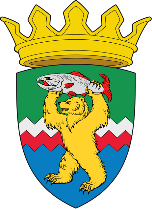 РОССИЙСКАЯ ФЕДЕРАЦИЯКАМЧАТСКИЙ КРАЙЕЛИЗОВСКИЙ МУНИЦИПАЛЬНЫЙ РАЙОНДУМА ЕЛИЗОВСКОГО МУНИЦИПАЛЬНОГО РАЙОНАРЕШЕНИЕ13 октября 2020 г. № 1464	г. Елизово100 сессия О безвозмездной передаче муниципального имущества Елизовского муниципального района в собственность Елизовского городского поселенияРассмотрев предложение Администрации Елизовского муниципального района о безвозмездной передаче муниципального имущества Елизовского муниципального района в собственность Елизовского городского поселения, руководствуясь Гражданским кодексом Российской Федерации, Земельным кодексом Российской Федерации, пп. 3п. 1 ст. 15 Федерального закона от 06.10.2003 № 131-ФЗ «Об общих принципах организации местного самоуправления в Российской Федерации», Уставом Елизовского муниципального района, Положением о порядке управления и распоряжения муниципальным имуществом в Елизовском муниципальном районе, Дума Елизовского муниципального районаРЕШИЛА:1. Передать безвозмездно в собственность Елизовского городского поселения объект недвижимого имущества, находящийся в собственности Елизовского муниципального района:- земельный участок, кадастровый номер 41:05:0101002:2339, категория земель: земли населенных пунктов, вид разрешенного использования: для комплексного освоения в целях жилищного строительства, площадь 125416кв.м, адрес (местоположение): Камчатский край, р-н Елизовский, г. Елизово. Реестровый номер 7-0713-000861.Настоящее Решение вступает в силу с момента его принятия.Председатель Думы Елизовского муниципального района                                 А.А. Шергальдин